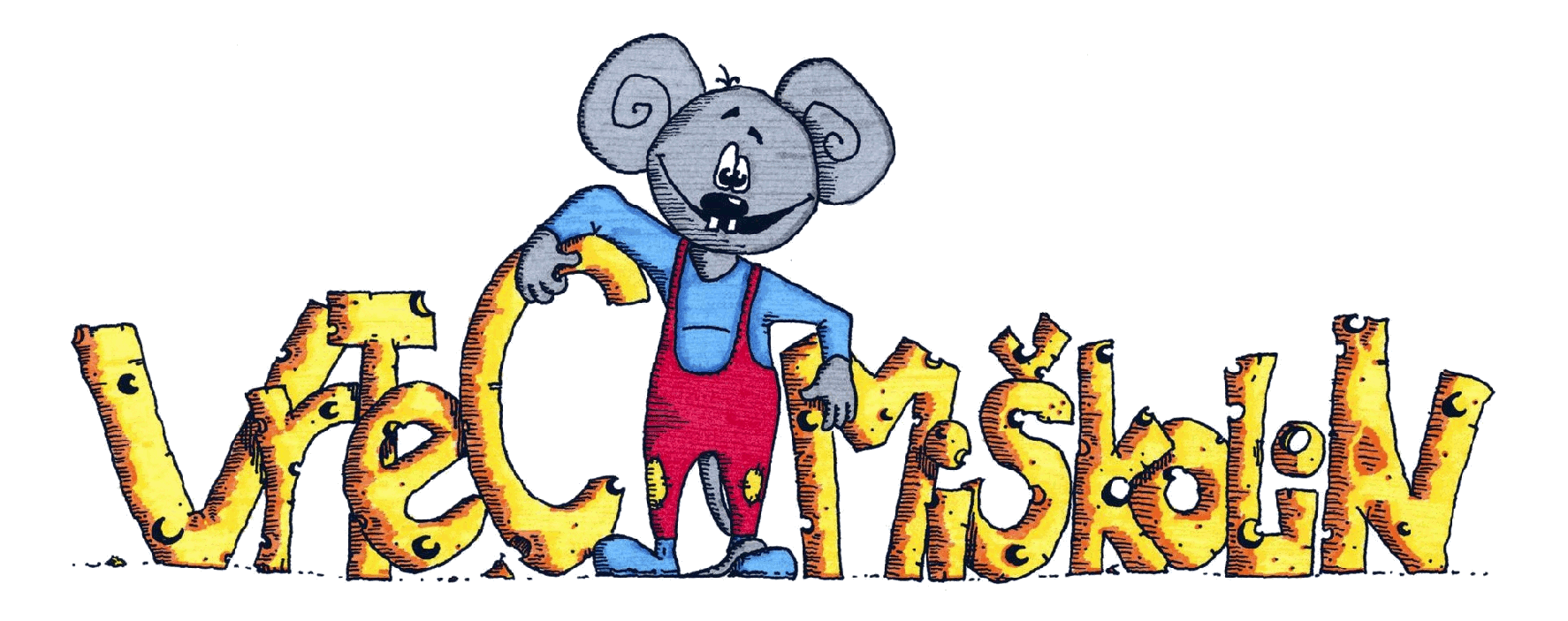 LETNI DELOVNI NAČRTza šol. leto2023/2024ENOTARJAVA CESTASeptember 2024RDEČA NIT:  POTOVANJE PO PRAVLJICAH NACETA KOLESNIKA“Z NACETOM KOLESNIKOM POTUJEMO V SVET UMETNOSTI PO SLOVENIJI”
Sem Nace Kolesnik, ki rad pravljice pripovedujem,
po svetu potujem in najlepšo deželo Slovenijo raziskujem.

Skrbim za čisto okolje in najraje otroke razveseljujem,
ki so najvecje bogastvo tega planeta.

Učim jih o gibanju, plesu in sožitju z naravo,
da tako postanejo srečni, zdravi, veseli in naš planet bodo spet oživeli.Nataša NučičDejavnosti:Otrok skupaj z Nacetom Kolesnikom odkriva knjižno gradivo, povezano s Slovenijo.Otrok vsakodnevno posluša in prepeva slovenske ljudske pesmi .Otrok izvaja ritmične vzorce s ploskanjem, topotanjem, tleskanjem, udarjanjem in igranjem na mala glasbila.Otrok ritmično izreka ljudske in otroške izštevanke ter šaljivke.Otrok izdeluje ritmične inštrumente.Otrok spremlja petje in ritmično izreko z glasbili in gibanjem.Otrok preizkuša zvočne značilnosti glasu in ljudskih glasbil.Otrok se igra zvočni spomin.Otrok ustvarja z naravnimi in odpadnimi  materiali .Otrok odtiskuje roke, predmete in enostavne žige v sneg, glino in papir.Otrok riše, slika, oblikuje z različnimi materiali in tehnikami.Otrok opazuje odraslega  in sodeluje pri izdelovanju mask, lutk, voščilnic, daril, pri okraševanju prostora…Otrok se vključuje v celoten proces dramske dejavnosti.Otrok pleše na ljudsko glasbo.Otrok spoznava tradicionalne rajalne igre.Otrok se ustvarjalno izraža z gibanjem telesa.Otrok preizkuša gibanje v različnih telesnih smereh.Otrok si izmisli zgodbo, pesem, ki jo z otroki igrajo.Otrok preko videoprojekcije odkriva in prepoznava znamenitosti posameznih slovenskih krajev.Otrok odkriva slovensko kulinariko.Cilji:Otrok doživlja umetnost kot del družbenega in kulturnega življenja.Otrok spoznava umetniške zvrsti.Spodbujanje radovednosti in veselja do umetniških dejavnosti.Otrok uporablja in razvija različne spretnosti.Otrok spoznava, raziskuje in eksperimentira z umetniškimi sredstvi (s telesom, glasom, materiali, inštrumenti,…).Spodbujanje otroka k plesnim korakom na slovensko (ljudsko) glasbo.Otrok doživlja ugodje ob slovenski kulinariki.CELOLETNI PROJEKTI:Erasmus+,Ta neverjetna leta,Digitrajni učitelj,Mreženje šol in vrtcev za kakovost in sodelovanje (proces samoevalvacije s poudarkom na načrtovanju),Porajajoča se pismenost,Fit slovenija, fit4kid,Eko vrtec,Varno s soncem,Humanitarne dejavnosti,Natečaji.DRUGE CELOLETNE DEJAVNOSTI IN PRAZNOVANJA:KNJIŽNA VZGOJA:Ciciuhec,Eko branje za eko življenje,pravljični dopoldnevi v Knjižnici Polje,pravljični dopoldnevi s knjižničarko v vrtcu.PROMETNA VZGOJA:Prometna varnost na sprehodih in izletih,varna vožnja z vozili (poligoni pred vrtcem).GIBALNO ŠPORTNA VZGOJA:Mali sonček,Mladi športniki,triatlon (v dopoldanskem času za otroke vrtca Miškolin), FIT teden ,Miškolinov kros,obeležitev posebnih dnevov (Fit projekt):22. september: Evropski dan brez avtomobila,15. oktober: Svetovni dan hoje,20. januar: Dan brez multimedije,7. april: Svetovni dan zdravja,22. april - Dan zemlje,3. april - Fit dan10. maj: Svetovni dan gibanja,31. maj: Svetovni dan športa.EKOLOŠKA IN ZDRAVSTVENA VZGOJA:skrb za čisto okolje,varčevanje z vodo in energijo,ločevanje odpadkov in ponovna uporaba odpadnega materiala,zdrava prehrana,ekološka pridelava zelenjave, zelišč in sadja v visokih gredah,obisk zobozdravnice v vrtcu.PRAZNOVANJA V VRTCU:praznovanja rojstnih dni otrok na poseben način,teden otroka, Živ žav,slovenski tradicionalni zajtrk,veseli december,pustno rajanje,Miškolinov rojstni dan (1. april),zaključek leta.SODELOVANJE Z DRUGIMI INSTITUCIJAMI IN OKOLJEM: Knjižnica Polje,Četrtna skupnost Polje,LPP,Športno društvo MOL,Pedagoška fakulteta,Karate klub ZmajTačke Pomagačke,Jumicar Kolesarčki,Karate klub Zmaj,Hiša ekspirimentov,Srednja vzgojiteljska šola,Mala ulica,Tek podnebne solidarnosti - Slovenska Karitas,,Zdravstveni dom Moste - Polje,Gasilska brigada Ljubljana,Pošta Slovenije,Slovenske železnice,Rdeči križ Slovenije,Agencije: MT šport, Planet otrok, ZRLO. POSEBNA PONUDBA VRTCA:1x tedensko izvajamo integracijo angleškega jezika za 5-6-letne otroke v sodelovanju z jezikovno šolo Bip.Vrtec v naravi (Gozd Martuljek, Pokljuka, Portorož).Letovanje (Špadiči – Hrvaška).Drsanje (drsališče  Zalog, Ljubljana).OBLIKE IN SODELOVANJA S STARŠI
Formalne oblike:roditeljski sestanki,pogovorne urice.Neformalne oblike:popoldanska druženja s starši v naravi,Miškolinov Živ žav,20. obletnica vrtcapraznični bazar,starši v svojih delovnih okoljih predstavljajo poklice,zaključek vrtca.PONUDBA ZA OTROKE, KI NISO VKLJUČENI V VRTEC:teden otroka,veseli december,pustovanje,1. april (Miškolinov rojstni dan).dan odprtih vrat.IZOBRAŽEVANJE: Izobraževanja izven vrtca: Fit multiplikatorji,posveti dobre prakse,druge oblike stalnega izobraževanja odraslih, glede na potrebe in izbor zaposlenih. Izobraževanja v vrtcu:aktivi strokovnih delavk in delavcev,tematske konference,glede na LDN vrtca.MENTORSTVO: Pripravljeni smo sprejeti mentorstvo in omogočiti prakso dijakinjam/dijakom ter študentkam/študentom, ki se izobražujejo po programu Vzgojitelj predšolskih otrok na srednjem in visokošolskem nivoju. ODPRTOST ENOTE: Zjutraj pričakujemo otroke v spremstvu staršev, babic in dedkov pa tet in stricev od 5.30 dalje in se od njih poslovimo najkasneje ob 17.00. Obratovalni čas enote prilagajamo glede na realne potrebe staršev – vsako leto jih o njihovih potrebah vprašamo v anketnem vprašalniku. “Vse, kar otroci potrebujejo, je malo pomoči, malo upanja in nekdo, ki verjame vanje”						
						Strokovni delavci enote Rjava cesta